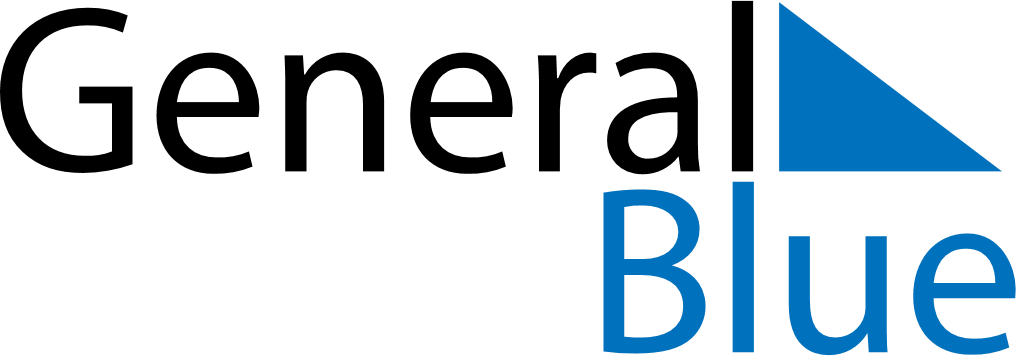 August 2024August 2024August 2024August 2024August 2024August 2024Bertrange, LuxembourgBertrange, LuxembourgBertrange, LuxembourgBertrange, LuxembourgBertrange, LuxembourgBertrange, LuxembourgSunday Monday Tuesday Wednesday Thursday Friday Saturday 1 2 3 Sunrise: 6:06 AM Sunset: 9:17 PM Daylight: 15 hours and 10 minutes. Sunrise: 6:08 AM Sunset: 9:15 PM Daylight: 15 hours and 7 minutes. Sunrise: 6:09 AM Sunset: 9:14 PM Daylight: 15 hours and 4 minutes. 4 5 6 7 8 9 10 Sunrise: 6:10 AM Sunset: 9:12 PM Daylight: 15 hours and 1 minute. Sunrise: 6:12 AM Sunset: 9:11 PM Daylight: 14 hours and 58 minutes. Sunrise: 6:13 AM Sunset: 9:09 PM Daylight: 14 hours and 55 minutes. Sunrise: 6:15 AM Sunset: 9:07 PM Daylight: 14 hours and 52 minutes. Sunrise: 6:16 AM Sunset: 9:06 PM Daylight: 14 hours and 49 minutes. Sunrise: 6:18 AM Sunset: 9:04 PM Daylight: 14 hours and 46 minutes. Sunrise: 6:19 AM Sunset: 9:02 PM Daylight: 14 hours and 43 minutes. 11 12 13 14 15 16 17 Sunrise: 6:20 AM Sunset: 9:01 PM Daylight: 14 hours and 40 minutes. Sunrise: 6:22 AM Sunset: 8:59 PM Daylight: 14 hours and 36 minutes. Sunrise: 6:23 AM Sunset: 8:57 PM Daylight: 14 hours and 33 minutes. Sunrise: 6:25 AM Sunset: 8:55 PM Daylight: 14 hours and 30 minutes. Sunrise: 6:26 AM Sunset: 8:53 PM Daylight: 14 hours and 27 minutes. Sunrise: 6:28 AM Sunset: 8:51 PM Daylight: 14 hours and 23 minutes. Sunrise: 6:29 AM Sunset: 8:50 PM Daylight: 14 hours and 20 minutes. 18 19 20 21 22 23 24 Sunrise: 6:31 AM Sunset: 8:48 PM Daylight: 14 hours and 16 minutes. Sunrise: 6:32 AM Sunset: 8:46 PM Daylight: 14 hours and 13 minutes. Sunrise: 6:34 AM Sunset: 8:44 PM Daylight: 14 hours and 10 minutes. Sunrise: 6:35 AM Sunset: 8:42 PM Daylight: 14 hours and 6 minutes. Sunrise: 6:37 AM Sunset: 8:40 PM Daylight: 14 hours and 3 minutes. Sunrise: 6:38 AM Sunset: 8:38 PM Daylight: 13 hours and 59 minutes. Sunrise: 6:39 AM Sunset: 8:36 PM Daylight: 13 hours and 56 minutes. 25 26 27 28 29 30 31 Sunrise: 6:41 AM Sunset: 8:34 PM Daylight: 13 hours and 52 minutes. Sunrise: 6:42 AM Sunset: 8:32 PM Daylight: 13 hours and 49 minutes. Sunrise: 6:44 AM Sunset: 8:30 PM Daylight: 13 hours and 45 minutes. Sunrise: 6:45 AM Sunset: 8:28 PM Daylight: 13 hours and 42 minutes. Sunrise: 6:47 AM Sunset: 8:26 PM Daylight: 13 hours and 38 minutes. Sunrise: 6:48 AM Sunset: 8:24 PM Daylight: 13 hours and 35 minutes. Sunrise: 6:50 AM Sunset: 8:22 PM Daylight: 13 hours and 31 minutes. 